Vendredi 19 juin 2020Lecture : le plus grand détective du monde (épisode 6)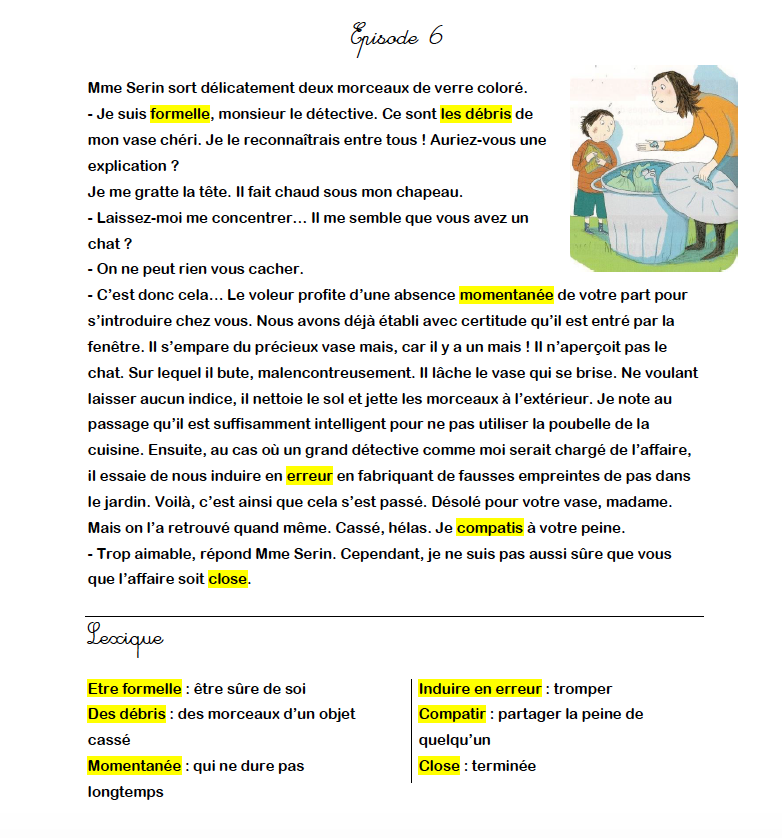 Le plus grand détective du monde -   Episode 6CompréhensionQuelle nouvelle énigme Gilou doit-il résoudre ?........................................................................................................................................................................Complète ce passage du texte avec les mots suivants : chat, voleur, précieux, certitude«  Le ……………………………profite d’une absence momentanée de votre part pour s’introduire chez vous. Nous avons déjà établi avec ………………………………………….qu’il est entré par la fenêtre. Il s’empare du …………………………………………..vase, mais il n’aperçoit pas le ……………………………………… »VocabulaireDans chaque phrase, entoure l’adverbe qui convient :Elle essuie délicatement/brutalement la vaisselle fragile.Ce conducteur roule lentement /rapidement : il ne fera pas d’excès de vitesse.Tu manges trop délicatement/rapidement : tu es un vrai glouton.Trouve l’adverbe correspondant :Ecrire des phrases ou un petit texteRéécris chaque phrase en remplaçant le mot en gras par le mot ou le groupe de mots qui convient :le chat                             maman                                      le voleurIl s’empare du précieux vase.Il a toujours faim.Elle sort délicatement les deux morceaux de verre.Retrouve la phrase du texte dont les mots ont été mélangés :du précieux vase   s’empare    mais    Il   n’aperçoit pas     il    chat.   leNumérote les phrases pour raconter ce qui s’est passé d’après Gilou :___ Il a essuyé l’eau et il est reparti comme il était  venu.___ Le voleur a pris le vase.___ Il a lâché le vase qui est tombé par terre.___ Un voleur est entré par la fenêtre restée ouverte.___ Le vase s’est cassé.ConjugaisonDans ton cahier rouge recopies la leçon sur le verbe jouer au présent. Vendredi 19 juin 2020Le verbe jouer au futurJe joueraiTu joueras Il, elle, on joueraNous joueronsVous jouerez Ils, elles joueront Exercice 1 : relie le pronom personnel au sujet qui convient Tu	 •		• chanterai avec la chorale		Il 	•	•mangerons un couscousVous	•		• regarderas ton livre après		Ils 	•	• fermera la porteJe 	•		• trouverez le chemin		 	Nous	•	• danseront pour le fêteExercice 2 : complète les phrases avec les pronoms personnels sujets qui conviennent...................... visiteront la ville demain			..................... visiterons la ville demain..................... arriveras dès que possible 		..................... arrivera dès que possibleExercice 3 : complète les verbes en les conjuguant au futur Vous rest..............  – il rang.............. – je téléphon.............. – tu sign.............. – elles arriv ..............Problème :Dans un zoo, les visiteurs peuvent faire des dons (donner de l’argent) pour aider leur espèce préférée. Voici le tableau qui compte l’argent récolté pendant plusieurs mois :1/ Quel animal a récolté 255 € en aout ?   ………………….2/ Combien les koalas ont récolté en juillet ?  ………………….3/ Quel animal a récolté le plus en juin ?  ………………….4/ Au total, combien ont récolté chaque animal ? Tigre : ………………….Koala : ………………….Panda : ………………….Tortue : ………………….Correction 1/ Quel animal a récolté 255 € en aout ?   255 €2/ Combien les koalas ont récolté en juillet ?  188 €3/ Quel animal a récolté le plus en juin ? Les koalas4/ Au total, combien ont récolté chaque animal ? Chaque calcul peut être posé en colonnes.Tigre : 156 + 230 + 195 + 93 = 674Koala : 301+ 188 +213 + 50 = 752Panda : 166 + 203 + 255 + 35 = 659Tortue : 84 + 231 + 301 + 125 = 741Chaque calcul peut être posé en colonnes.de manière lentelentementde manière délicatede manière méchantede manière rapidede manière prudenteTigresKoalas PandasTortuesJuin156 €301 €166 €84 €Juillet230 €188 €203 €231 €Aout195 €213 €255 €301 €Septembre93 €50 €35 €125 €TigresKoalas PandasTortuesJuin156 €301 €166 €84 €Juillet230 €188 €203 €231 €Aout195 €213 €255 €301 €Septembre93 €50 €35 €125 €